Нефтекамский филиал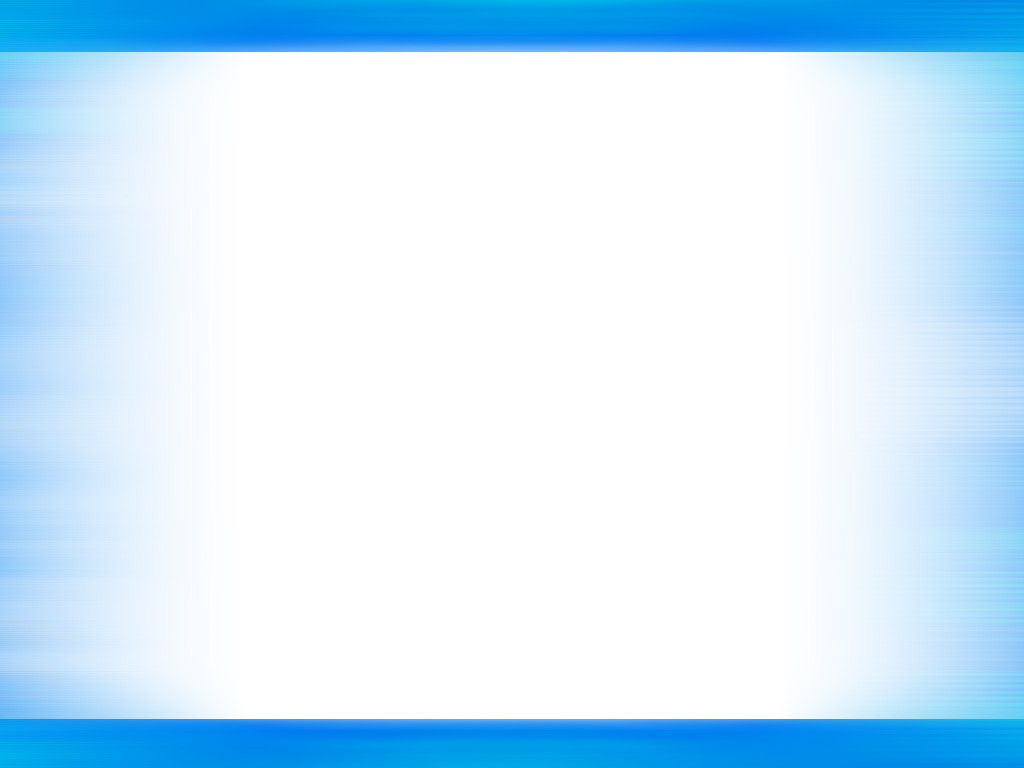 Башкирского государственного университетапродолжает прием документов до 22 сентября 2018г. на заочную форму обучения по следующим направлениям подготовки бакалавров:Электроэнергетика и электротехника;Технологические машины и оборудование;Управление качеством (в производственно-технологических системах);Прикладная информатика;Прикладная математика и информатика; Юриспруденция; Экономика;Государственное и муниципальное управление.Выпускники колледжей и вузов могут продолжить обучение в НФ БашГУ как по профилю ранее полученной специальности, так и по любому другому направлению подготовки бакалавров по ускоренной программе.Возможно обучение с элементами дистанционных технологий.Стоимость обучения 35000-37000 рублей в год.Прием документов осуществляется по адресу:  г. Нефтекамск, ул. Трактовая, 1 (каб.220, 223, 224).Время работы приемной комиссии:Понедельник – пятница с 9.00ч. до 17.00ч.Суббота с 9.00ч. до 13.00ч.Есть возможность отправить документы по электронной почте.Перечень документов (оригинал и копии):Документ, удостоверяющий личность (паспорт);Документ об образовании;Страховой номер индивидуального лицевого счета (СНИЛС);Идентификационный номер налогоплательщика (ИНН);4 фотографии формата 3*4.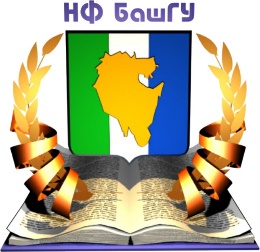 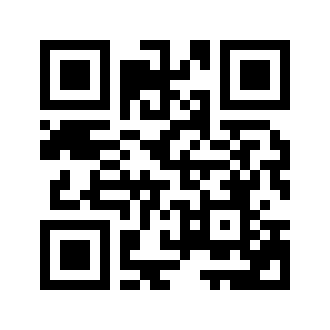 Прием документов по адресу: г. Нефтекамск, ул. Трактовая, 1 (каб.220, 223, 224).Справки по телефону: 8 (34783) 2 04 61 Электронная почта (E-mail): umo@nfbgu.ruhttp://www.nfbgu.ruСвидетельство о государственной аккредитации №2050 от 24 июня 2016 г. Серия 90А01 №0002149. Лицензия №1964 от 26 февраля 2016 г.  Серия 90Л01 №0009008